WALES REGIONConcrete Training Day Thursday 27th April 2017The annual Wales Region Concrete Society Concrete Training Day provides an introduction to the concrete supply process from basic materials to site practice.The Training Day offers an extremely cost effective opportunity to provide basic training and meet the CPD needs of many individuals and staff. Our past Concrete Training Days have proved to be enormously popular and of particular interest and benefit to graduates, recent entrants to the industry and in particular to support personnel wishing to gain an insight into the whole concrete supply chain.The Training Day is a full day event comprising two half-day sessions. This year the technical presentations and practical demonstrations will take place at The Heronston Hotel and ESG Laboratory in Bridgend. The topics include:BindersAggregatesAdmixturesNew Standards BS8500 and EN206Batching and MixingTransport, Placing, Compaction and FinishingFresh and Hardened Concrete TestingPlaces are likely to be limited to 25 by the available laboratory space and to enable the maximum participation by delegates.  Places will be assigned on a first come basis – an invoice will be issued on receipt of booking form and pre-payment will be required. Unfortunately we will not be able to refund if places are not taken up. (Delegate names may be changed at any time at no cost). A detailed programme and location plan will be provided subsequent to booking.  A buffet lunch is included in the course fee.Concrete Society Members & Employees of Member Companies can book places at the discounted price of £75.00 (plus VAT) per person. For Non-members the ticket price is £90.00 (plus VAT).  Follow us on Twitter @UKConcrete and LinkedIn 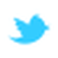 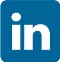 BOOKING FORMWales Region Concrete Training Day – Tuesday 27th April 2017REPLY TO:   The CONCRETE SOCIETY - WALES REGIONMs Nicola Ballett, C/O Betonbauen Ltd, Beton Haus, Nantgarw Road Factory AccessCaerphilly, CF83 2BJTel: 	07540 564690   Email: nicolaballett@yahoo.comPlease reserve ………… places at £75.00 plus V.A.T (Members or Employees)Please reserve ………… places at £90.00 plus V.A.T (Non Members)1.	By BACSBank account name		The Concrete Society LtdBank Account No		11484354Sort Code			40-44-39Bank name			HSBC Bank plc Please quote the invoice numbers in the payment description 2.	By Cheque Simply send us a cheque payable to ‘The Concrete Society’ to the address above.3.	By Credit/Debit Card (please note we do not accept AMEX)Phone:	 	+44 (0)1276 607148 or 01276 6071704.     By Invoice NB: Payment must be made before the event. Purchase order is requiredYour reservation is not confirmed until we have received payment or a valid purchase order.Name:Company Name:Address:Telephone Number (Mobile)Email addressState Card typeName as on cardNumber on the cardExpiry DateSecurity number/Issue Number (if relevant)Amount (in GBP only)Purchase Order Number: